Rešitve 3.učna ura – Revision and Progress check UČ – Revision 421.aThis is the boy who lives next door. That’s the bus which I take to school.My sister’s the girl who Jack’s going out with. That’s the DVD which I want to buy. I’m looking after the dog which belongs to our neighbour These are all the things which I eat in one day. My granddad is a man which I admire. I follow the advice which the nutritionist gave us. 2a, 4 and 6 we are going to check at school because you all have different answers. DZ – Progress check unit 3 – 32,33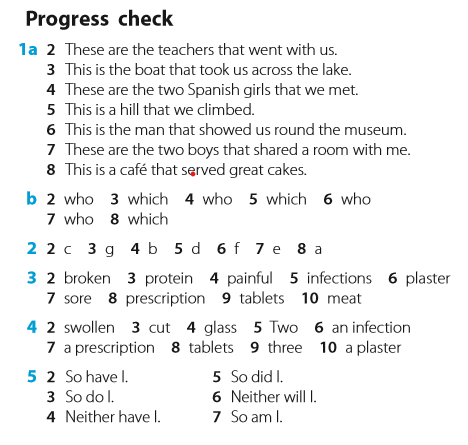 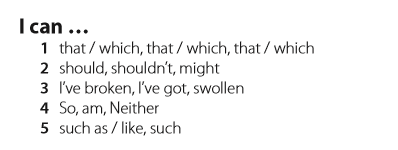 